REUNIÓN CONSEJO ACADÉMICOMAYO 26 DE 2021ACTA N° ___Día:			mayo 26 de 2021Hora:			07.30 a.m. – 01.30 p.m.Lugar:			Virtual (Lugar de Residencia de Cada Docente)Moderadores:		Edgar, quien programa la Video LlamadaORDEN DEL DÍAOración – Reflexión a cargo de Davidaniel y AndrésLlamado a lista y verificación del QuórumLectura y Aprobación del Acta AnteriorColegios con Propósito – Fortalecimiento del PEIAsuntos Varios: Restaurante EscolarEvaluación y Fin de la Jornada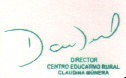 DAVIDANIEL RESTREPO VELÁSQUEZ70042918DirectorC.E.R. CLAUDINA MÚNERA